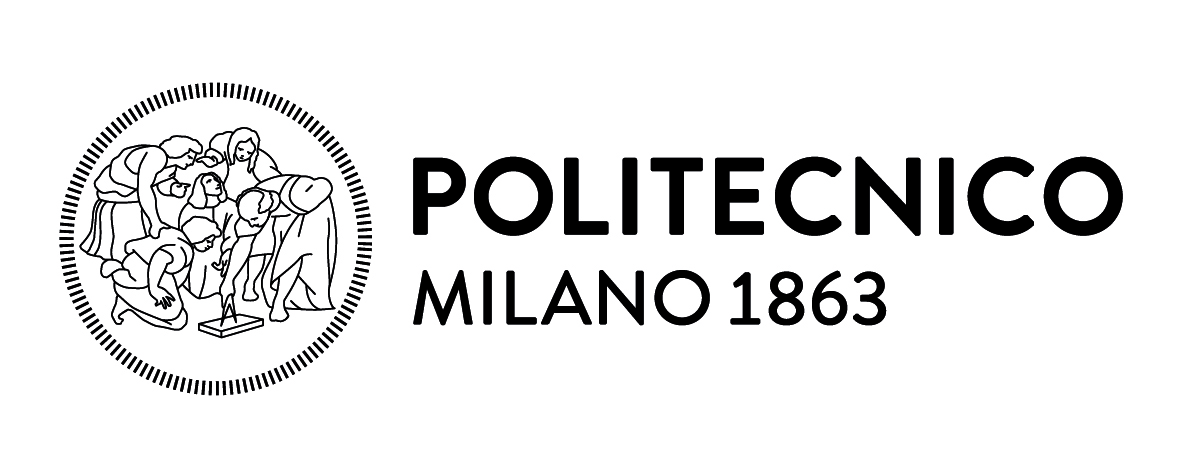 Polisocial Award 2019FAQ - Seconda fase di selezioneCon il sostegno del 5 per mille IRPEF raccolto dal Politecnico di MilanoCOMPILAZIONE DELLA MODULISTICAE’ possibile inserire un’eventuale bibliografia all’interno del modulo Full Proposal? La bibliografia può essere inserita alla fine del modulo come allegato e non peserà sul conteggio delle pagine del documento.È richiesto un particolare formato per la predisposizione delle lettere di appoggio da parte di partner o sponsor e delle lettere con dichiarazione di interesse di altri enti?Non si richiede nessun formato specifico, ma si consiglia di attenersi alla forma più indicata rispetto alla tipologia di ente in questione, alle forme di un eventuale appoggio al progetto e al tipo di dichiarazione contenuta nella lettera.È previsto che anche i dipartimenti di afferenza del gruppo di lavoro presentino una lettera di appoggio al progetto?No, non è prevista nessuna lettera né dichiarazione da parte dei dipartimenti del Politecnico. Esse sono previste solo nel caso di partner o enti esterni. È possibile includere immagini e diagrammi nella Full Proposal? Sì, laddove lo si ritenga particolarmente utile ai fini della comprensione della proposta è possibile inserire uno schema o un’immagine, purché si rimanga entro il numero di pagine indicato.È possibile, pur rispettando la dimensione complessiva richiesta per la Full Proposal, variare per alcune sezioni il numero di pagine indicato?No, è necessario attenersi a quanto richiesto per la compilazione nel modulo.GRUPPO DI LAVORO, PARTENARIATO, ENTI INTERESSATIÈ possibile estendere il gruppo di lavoro a nuovi partecipanti, non menzionati nel Concept Note (presentata per la prima fase di selezione)? È possibile includere nuovi colleghi, purché non presenti in nessun’altra delle proposte presentate (v. punto 2.4. del Bando) comprese quelle non ammesse alla seconda fase di selezione. L’eventuale inclusione di nuovi partecipanti non deve inoltre alterare la struttura e il carattere del progetto così come descritti nel Concept Note.La sezione 5 “Gruppo di lavoro” del modulo Concept Note, ove si richiedevano dati e un curriculum sintetico dei singoli membri del team, non è più presente nel modulo Full Proposal. Non è dunque più richiesto di riportare il CV dei proponenti?Non è richiesto nella stessa forma. È tuttavia necessario che nella sezione 4.5. della Full Proposal, “Appropriatezza del gruppo di lavoro”, si specifichino per ogni membro: il ruolo nel progetto (come richiesto anche nelle sezioni 1.4. e 4.1.), le principali attività alle quali contribuirà e le competenze e conoscenze specifiche che metterà in campo nell’ambito del progetto, giustificandone la rilevanza ai fini di quest’ultimo.È possibile inserire nella Full Proposal dei partner esterni aggiuntivi rispetto a quelli già indicati nel Concept Note?Sì, se si ritiene che possano apportare un valore aggiunto al progetto.  È possibile allegare alla Full Proposal lettere recanti dichiarazioni di interesse verso il progetto da parte di enti esterni non citati nel Concept Note (prima fase)? Sì, se si ritiene che ciò possa apportare un valore aggiunto ai fini della candidatura.  È possibile allegare una lettera di interesse da parte di un esperto del settore? Sì, se si ritiene che ciò possa apportare un valore aggiunto ai fini della candidatura.È ammesso che partner o collaboratori non menzionati nella presentazione del progetto possano inserirsi nel progetto in corso d’opera?Sì. E’ possibile inserire nel progetto collaboratori o partner non menzionati nella documentazione di candidatura, purché tale decisione sia comunicata e giustificata a Polisocial quale soggetto organizzatore della competizione.BUDGET È possibile riformulare il budget di progetto, rispetto a quanto dichiarato nel Concept Note, e inserire quote di co-finanziamento supplementari?È possibile apportare delle modifiche ragionevoli – anche su eventuale indirizzo del Comitato Scientifico – e inserire ulteriore cofinanziamento, purché ciò non alteri la struttura e/o la natura del progetto.